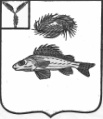 СОВЕТДЕКАБРИСТСКОГО МУНИЦИПАЛЬНОГО ОБРАЗОВАНИЯЕРШОВСКОГО МУНИЦИПАЛЬНОГО РАЙОНАСАРАТОВСКОЙ ОБЛАСТИРЕШЕНИЕОт 15.03.2018 г.									№ 32-90/1О назначении конференций граждан на территорииДекабристского муниципального образования повопросу организации территориальногообщественного самоуправленияРуководствуясь Федеральным законом от 06.10.2003 г. № 131-ФЗ «Об общих принципах организации местного самоуправления в Российской Федерации», Уставом Декабристского МО, рассмотрев заявления инициативных групп населения п. Целинный, п. Новый и п. Орловка, Совет Декабристского муниципального образования Ершовского муниципального района Саратовской областиРЕШИЛ:Назначить конференции граждан по организации территориального общественного самоуправления на территории населенных пунктов:-п. Новый 18 апреля 2018 г.;- п. Целинный 19 апреля 2018 г.;- п. Орловка 20 апреля 2018 г.;- п. Мирный 8 мая 2018 г.Разместить настоящее решение на официальном сайте администрации Декабристского муниципального образования Ершовского муниципального района в сети Интернет.Глава Декабристскогомуниципального образования						/Полещук М.А./